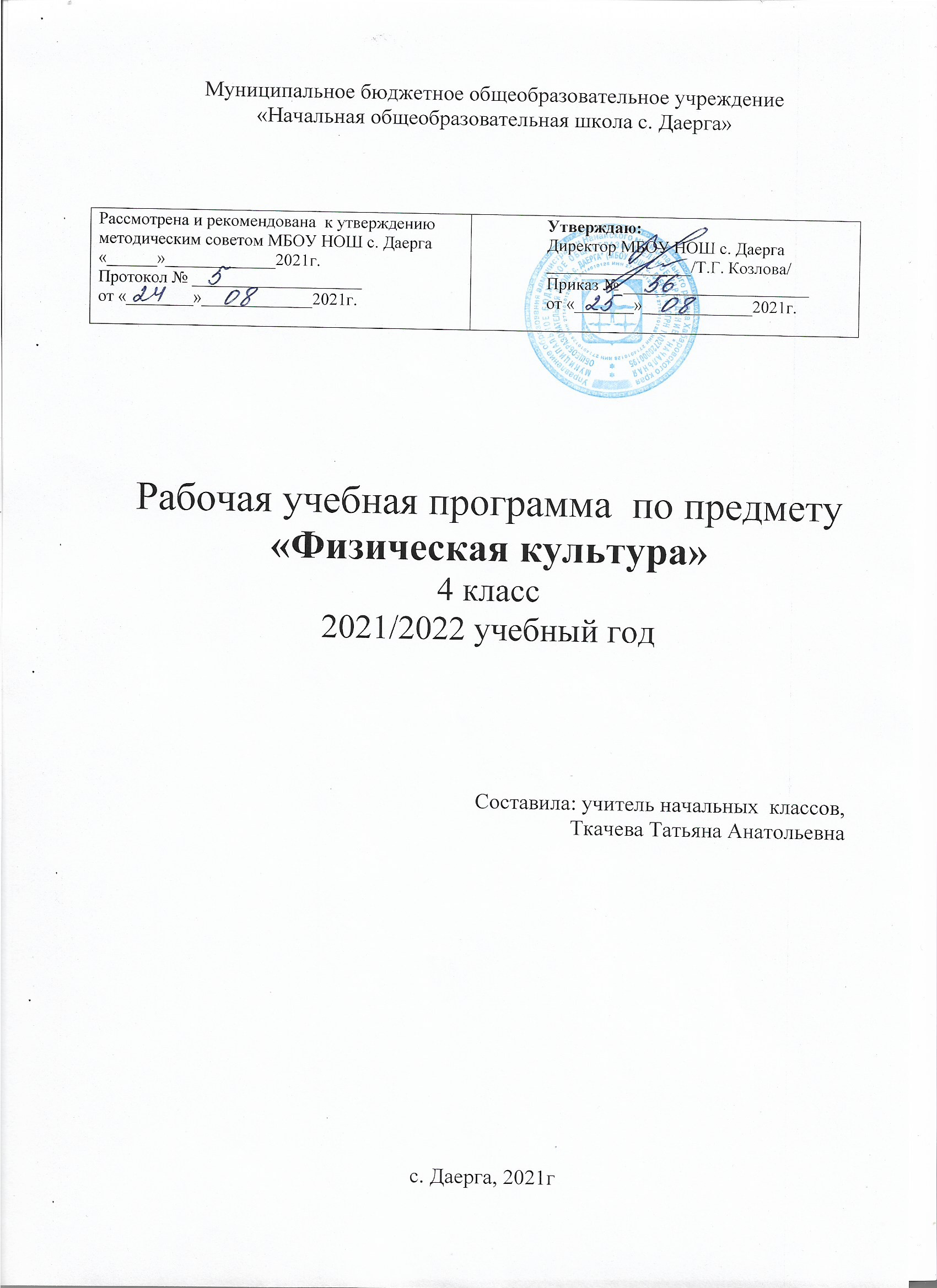 УЧЕБНО-ТЕМАТИЧЕСКОЕ ПЛАНИРОВАНИЕ ПО КУРСУ «ФИЗИЧЕСКАЯ КУЛЬТУРА» 4 КЛАСС (102 Ч)Муниципальное бюджетное общеобразовательное учреждение«Начальная общеобразовательная школа с. Даерга »РАБОЧАЯ ПРОГРАММАпо ФИЗИЧЕСКОЙ КУЛЬТУРЕУМК «Перспектива»на 2020-2021 учебный год4 классСоставитель: Павлова Т.А., учитель начальных классовКатегория: нетДаерга, 2020 годПояснительная запискаРабочая программа для учащихся 4 класса разработана в соответствии с основными положениями Федерального государственного образовательного стандарта начального общего образования, Концепции духовно-нравственного развития и воспитания личности гражданина России, а также планируемых результатов начального общего образования, с учетом возможностей учебно-методической системы «Перспектива», требованиями основной образовательной программы начального общего образования и ориентирована на следующие нормативные документы и методические рекомендации:ЗАКОН РОССИЙСКОЙ ФЕДЕРАЦИИ «Об образовании в Российской Федерации» от 29.12.2012гФЕДЕРАЛЬНЫЙ ГОСУДАРСТВЕННЫЙ ОБРАЗОВАТЕЛЬНЫЙ СТАНДАРТ НАЧАЛЬНОГО ОБЩЕГО ОБРАЗОВАНИЯ. (Утверждён приказом Минобрнауки Р.Ф. от 06 октября 2009года № 373 «Об утверждении и введении в действие Федерального Государственного образовательного стандарта начального общего образования)СТАНДАРТЫ второго поколения. Примерные программы по учебным предметам. Начальная школа. (Москва «Просвещение»,2010)«Перспектива» Сборник рабочих программ. Система учебников «Перспектива» 1 – 4 классы (Пособие для учителей общеобразовательных учреждений, М. «Просвещение», 2011Федеральный закон «О физической культуре и спорте в РФ» от 04. 12. 2007г. №329-ФЗ (ред. от 21.04.2011г.);О проведении мониторинга физического развития обучающихся. Письмо Минобрнауки РФ от 29.03.2010г. №06-499;О концепции Федеральной целевой программы развития образования на 2011 – 2015 гг. Распоряжение Правительства РФ от 07.02.2011г. №163-р.Приказ Министерства образования РФ от 09.03.2004 №1312 «Методические рекомендации о внедрении третьего часа физической культуры в недельный объем учебной нагрузки обучающихся общеобразовательных учреждений Российской Федерации».Положение о структуре, порядке разработки и утверждения рабочих программ учебных курсов, предметов, дисциплин (модулей) МБОУ НОШ с. Даерга реализующей программы общего образования.Федеральный перечень учебников, рекомендованных (допущенных) Министерством образования и науки РФ к использованию в образовательном процессе в общеобразовательных учреждениях, на 2020/2021 учебный годУчебный план образовательного учреждения на 2020/2021 учебный годПрограмма составлена в соответствии с Федеральным государственным образовательным стандартом начального общего образования, Концепции духовно-нравственного развития и воспитания личности гражданина России, планируемых результатов начального общего образования.ОБЩАЯ ХАРАКТЕРИСТИКА УЧЕБНОГО ПРЕДМЕТАПри создании программы учитывались потребности современного российского общества в физически крепком и деятельном подрастающем поколении, способном активно включаться в разнообразные формы ЗОЖ, использовать ценности физической культуры для самовоспитания, саморазвития и самореализации.В программе нашли свое отражение объективно сложившиеся реалии современного социокультурного развития общества, условия деятельности образовательных организаций.В соответствии с федеральным компонентом Государственного стандарта общего образования по физической культуре предметом обучения в начальной школе является двигательная деятельность с общеразвивающей направленностью.В процессе овладения этой деятельностью у младших школьников не только совершенствуются физические качества, но и активно развиваются сознание и мышление, творческие способности и самостоятельность.Целью дисциплины «Физическая культура» является формирование у учащихся начальной школы основ здорового образа жизни, развитие интереса и творческой самостоятельности посредством освоения двигательной деятельности. Реализация данной цели связана с решением следующих образовательных задач:– укрепление здоровья школьников посредством развития физических качеств и повышения функциональных возможностей жизнеобеспечивающих систем организма;– совершенствование жизненно важных навыков и умений посредством обучения подвижным играм, физическим упражнениям и техническим действиям из базовых видов спорта;– формирование общих представлений о физической культуре,ее значении в жизни человека, роли в укреплении здоровья, физическом развитии и физической подготовленности;разновидностях физических упражнений: общеразвивающих, подводящих и соревновательных; об измерении частоты сердечных сокращений во время и после выполнения физических упражнений; о правилах и особенностях игры в футбол, баскетбол и волейбол;– развитие интереса к самостоятельным занятиям физическими упражнениями, подвижным играм, формам активного отдыха и досуга;– обучение простейшим способам контроля за физической нагрузкой, отдельными показателями физического развития и физической подготовленности.ОПИСАНИЕ МЕСТА УЧЕБНОГО ПРЕДМЕТА В УЧЕБНОМ ПЛАНЕРабочая программа и материал УМК «Перспектива» авторов Матвеева А. П.рассчитана на 102 часов в год в соответствии с базисным учебным планом МБОУ НОШ с. Даерга (34 учебных недель, 3 часа в неделю).ОПИСАНИЕ ЦЕННОСТНЫХ ОРИЕНТИРОВ СОДЕРЖАНИЯ 
УЧЕБНОГО ПРЕДМЕТАСодержание учебного предмета «Физическая культура» направленно на воспитание высоконравственных, творческих, компетентных и успешных граждан России, способных к активной самореализации в общественной и профессиональной деятельности, умело использующих ценности физической культуры для укрепления и длительного сохранения собственного здоровья, оптимизации трудовой деятельности и организации здорового образа жизни.РЕЗУЛЬТАТЫ ОСВОЕНИЯ УЧЕБНОГО МАТЕРИАЛАВ ходе освоения предмета «Физическая культура» обеспечиваются условия для достижения обучающимися следующих личностных, метапредметных и предметных результатов.Личностные результаты:– формирование чувства гордости за свою Родину, формирование ценностей многонационального российского общества;– формирование уважительного отношения к иному мнению, истории и культуре других народов;– развитие этических качеств, доброжелательности и эмоционально-нравственной отзывчивости, понимания и сопереживания чувствам других людей;– развитие навыков сотрудничества со взрослыми и сверстниками, умения не создавать конфликтов и находить выходы из спорных ситуаций;– формирование установки на безопасный, здоровый образ жизни.Метапредметные результаты включают освоенные школьниками универсальные учебные действия (познавательные, регулятивные, коммуникативные):– овладение способностью принимать и сохранять цели и задачи учебной деятельности, поиска средств ее осуществления;– формирование умения понимать причины успеха/неуспеха учебной деятельности и способности конструктивно действовать даже в ситуациях неуспеха;– определение общей цели и путей ее достижения; умение договариваться о распределении функций и ролей в совместной деятельности; осуществлять взаимный контроль в совместной деятельности, адекватно оценивать собственное поведение и поведение окружающих;– готовность конструктивно разрешать конфликты посредством учета интересов сторон и сотрудничества;- овладение базовыми предметными и межпредметными понятиями, отражающими существенные связи и отношения между объектами и процессами.Предметные результаты:– формирование первоначальных представлений о значении физической культуры для укрепления здоровья человека (физического, социального и психологического), о ее позитивном влиянии на развитие человека (физическое, интеллектуальное, эмоциональное, социальное), о физической культуре и здоровье как факторах успешной учебы и социализации;– овладение умениями организовать здоровьесберегающую жизнедеятельность (режим дня, утренняя зарядка, оздоровительные мероприятия, подвижные игры и т.д.);- формирование навыка систематического наблюдения за своим физическим состоянием, величиной физических нагрузок, данными мониторинга здоровья, показателями основных физических качеств (силы, быстроты, выносливости, координации, гибкости);– взаимодействие со сверстниками по правилам проведения подвижных игр и соревнований;- выполнение простейших акробатических и гимнастических комбинаций на высоком качественном уровне; характеристику признаков технического исполнения;– выполнение технических действий из базовых видов спорта, применение их в игровой и соревновательной деятельности.СОДЕРЖАНИЕ УЧЕБНОГО ПРЕДМЕТАСтруктура и содержание учебного предмета задаются в данной программе в конструкции двигательной деятельности с выделением соответствующих учебных разделов: «Знания о физической культуре», «Способы двигательной деятельности» и «Физическое совершенствование».Содержание раздела «Знания о физической культуре» отработано в соответствии с основными направлениями развития познавательной активности человека: знания о природе (медико-биологические основы деятельности); знания о человеке (психолого-педагогические основы деятельности); знания об обществе (историко-социологические основы деятельности).Раздел «Способы двигательной деятельности» содержит представления о структурной организации предметной деятельности, отражающейся в соответствующих способах организации, исполнения и контроля.Раздела «Физическое совершенствование» (физкультурно-оздоровительная деятельность и спортивно оздоровительная деятельность) ориентирован на гармоничное физическое развитие школьников, их всестороннюю физическую подготовленность и укрепление здоровья. Данный раздел включает жизненно важные навыки и умения, подвижные игры и двигательные действия из видов спорта, а также общеразвивающие упражнения с различной функциональной направленностью.Раздел «Лыжная подготовка»Осваивать универсальные умения, связанные с выполнением организующих упражнений.Описывать технику разучиваемых упражнений на лыжах.Осваивать технику упражнений на лыжахОсваивать универсальные умения по взаимодействию в парах и группах при разучивании упражнений.Выявлять характерные ошибки при выполнении упражнений.Соблюдать дисциплину и правила техники безопасности на лыжах.Развивать физические качестваЛыжные гонки. Передвижения на лыжах. Т.Б. на лыжах. Игра «Слалом на санках».Передвижения на лыжах: попеременный двухшажный ход.Спуски в основной стойке.Подъем «лесенкой».Торможение «плугом».Сохраняя определенную традиционность в изложении практического материала школьных программ, настоящая программа соотносит учебное содержание с содержанием базовых видов спорта, которые представляются соответствующими тематическими разделами: «Гимнастика с основами акробатики», «Легкая атлетика», «Подвижные и спортивные игры»,«Лыжные гонки» и «Плавание». При этом каждый тематический раздел программы дополнительно включает в себя подвижные игры, которые по своему содержанию и направленности согласуются с соответствующим видом спорта.В содержание настоящей программы также входит относительно самостоятельный раздел «Общеразвивающие упражнения». В данном разделе предлагаемые упражнения распределены по разделам базовых видов спорта и дополнительно сгруппированы внутри разделов по признакам функционального воздействия на развитие основных физических качеств. Такое изложение материала позволяет учителю отбирать физические упражнения и объединять их в различные комплексы, планировать динамику нагрузок и обеспечивать преемственность в развитии основных физических качеств, исходя из половозрастных особенностей учащихся, степени освоенности ими этих упражнений, условий проведения различных форм занятий, наличия спортивного инвентаря и оборудованием.В 4 классе согласно учебной программе школьника по преимуществу осваивают различные способы выполнения бега, ходьбы и прыжков, лазанья и ползания: разучивают комплексы упражнений утренней гимнастики и физкультминуток, комплексы для формирования и укрепления осанки, развитие гибкости, координации движений, быстроты, выносливости. Важной особенностью содержания обучения является освоение первоклассниками подвижных игр и навыков их самостоятельной организации и проведения. Освоение учебного материала практических разделов программы сочетается с усвоением основ знаний и способов двигательной деятельности.Теоретический материал тесно связан с практическим материалом, который школьники осваивают в динамике от I к IV классу. Программа предлагает для изучения темы, связанные с историей физической культуры и спорта, личной гигиеной, организацией самостоятельных занятий физическими упражнениями.При планировании учебного материала для учащихся 1 классов настоящей программы были внесены изменения:при отсутствии спортивной площадки заменить тему «Лыжные гонки» на углубленное освоение содержания тем «Гимнастика» и «Подвижные игры».При отсутствии реальной возможности для освоения школьниками содержания раздела «Плавание», заменить его содержание легкоатлетическими и общеразвивающими упражнениями. Проведение уроков по этой программе позволит значительно повысить воспитательный и оздоровительный эффект.Тема и содержание урока, во время учебного процесса может варьироваться по усмотрению учителя, ориентируясь на уровень физической подготовленности класс; на материально-техническую базу школы; на климатические условия и места проведения урока. Учитель физической культуры имеет право вводить в учебный процесс дополнительные темы, сокращать или упрощать предлагаемый в программах учебный материал, при этом учителю необходимо избегать учебных перегрузок учащихся, не нарушая логику распределения программного содержания, не выходить за рамки Требований Государственного стандарта.Использовании всего периода обучения программа является оправданным, поскольку позволяет учителю физической культуры на протяжении всего периода обучения осуществлять объективную оценку успеваемости учащихся с учётом индивидуальных возрастных и особенности полового развития каждого ученика.Учитель вправе самостоятельно разрабатывать индивидуальные возрастные шкалы требований (контрольные задания) и в соответствии с ними оценивать успеваемость учащихся).ОПИСАНИЕ МАТЕРИАЛЬНО-ТЕХНИЧЕСКОГО ОБЕСПЕЧЕНИЯ 
ОБРАЗОВАТЕЛЬНОГО ПРОЦЕССАУчебно-методическое обеспечениеТехнические средства обученияНоутбукАудиозаписи.Учебно-практическое оборудованиеСтенка гимнастическая.Мячи.Скакалка.Мат гимнастический.Обруч пластиковый.Аптечка.Требования к уровню подготовки учащихся, оканчивающих 4 классВ результате освоения Обязательного минимума содержания учебного предмета «Физическая культура» учащиеся 4 класса должны:уметь:– планировать занятия физическими упражнениями в режиме дня, использовать средства физической культуры в проведении своего отдыха и досуга;– излагать факты истории развития физической культуры, характеризовать ее роль и значение в жизни человека;– использовать физическую культуры как средство укрепления здоровья, физического развития и физической подготовленности человека;- измерять индивидуальные показатели физического развития (длина и массы тела) и развития основных физических качеств;– организовывать и проводить со сверстниками подвижные игры и элементарные соревнования, осуществлять их объективное судейство;– оказывать посильную помощь и моральную поддержку сверстникам при выполнении учебных заданий, проявлять доброжелательное и уважительное отношение при объяснении ошибок и способов их устранения;- организовывать и проводить со сверстниками подвижные игры и элементарные соревнования, осуществлять их объективное судейство;– соблюдать требования техники безопасности к местам проведения занятий физической культурой;– организовывать и проводить занятий физической культурой с разной целевой направленностью, подбирать для них физические упражнения и выполнять их с заданной дозировкой нагрузки;- характеризовать физическую нагрузку по показателям частоты пульса;- выполнять простейшие акробатические и гимнастические комбинации на высоком качественном уровне– выполнять технические действия из базовых видов спорта, применять их в игровой и соревновательной деятельности.– выполнять жизненно важные двигательные навыки и умения различными способами, в различных условиях.иметь представление:- о возникновении первых соревнований, возникновений физической культуры у древних людей;- о физических качествах и общих правилах определения уровня их развития;- о правилах проведения закаливающих процедур;- об осанке и правилах использования комплексов физических упражнений для формирования правильной осанки;знатьвыдающихся спортсменов России и Татарстана;уметь:определять уровень развития физических качеств (силы, быстроты, гибкости);вести наблюдения за физическим развитием и физической подготовленностью;выполнять закаливающие водные процедуры (обтирание);выполнять комплексы упражнений для формирования правильной осанки;выполнять комплексы упражнений для развития точности метания малого мяча;выполнять комплексы упражнений для развития равновесия;демонстрировать уровень физической подготовленности передвижения на лыжах:попеременный двухшажный ход;спуски в основной стойке.подъем «лесенкой».торможение «плугом».Контрольные нормативы№ п\пТема урока Элементы содержания: основные вопросы и понятия Характеристика учебной деятельностиВиды контроля,измерители Планируемые результатыПланируемые результатыПланируемые результатыДата проведенияДата проведения№ п\пТема урока Элементы содержания: основные вопросы и понятия Характеристика учебной деятельностиВиды контроля,измерители личностныепредметныеметапредметныепланфакт1Кроссовая подготовка.Бег (7мин). Преодоление препятствий. Чередование бега и ходьбы (бег-80м, ходьба-90м). игра «перебежка с выручкой). Развитие выносливости.Совершенствование техники высокого старта (повторение материала III класса). Подводящие упражнения для самостоятельного обучения технике низкого старта.Техника выполнения низкого старта. Техника стартового ускорения. Техника финиширования.Демонстрировать технику выполнения низкого старта по команде стартера.Выполнять стартовое ускорение из положения низкого старта в условиях учебной и игровой деятельности.Выполнять финиширование в беге на спринтерские дистанции (30 и ).Совершенствовать высокий старт в беговых упражнениях на короткие дистанции в условиях игровой и соревновательной деятельности.Описывать технику низкого старта.Выполнять подводящие упражнения для самостоятельного освоения низкого старта.Текущий ФОТестФормирование установки на безопасный, здоровый образ жизни;развитие навыков сотрудничества со сверстниками и взрослыми в разных социальных ситуациях, умение не создавать конфликты и находить выходы из спорных ситуаций;развитие мотивов учебной деятельности и личностный смысл учения, принятие и освоение социальной роли обучающего;	Иметь углубленные представления о беговых упражнениях, организовывать здоровьесберегающую жизнедеятельность с помощью разминки в движении и подвижной игры.Овладение базовыми предметными и межпредметными понятиями, отражающими существенные связи и отношения между объектами и процессами;овладение способностью принимать и сохранять цели и задачи учебной деятельности, поиска средств её осуществления;2Кросс (1км). Игра «гуси – лебеди». Развитие выносливости. Выявление работающих групп мышц.Совершенствование техники высокого старта (повторение материала III класса). Подводящие упражнения для самостоятельного обучения технике низкого старта.Техника выполнения низкого старта. Техника стартового ускорения. Техника финиширования.Демонстрировать технику выполнения низкого старта по команде стартера.Выполнять стартовое ускорение из положения низкого старта в условиях учебной и игровой деятельности.Выполнять финиширование в беге на спринтерские дистанции (30 и ).Совершенствовать высокий старт в беговых упражнениях на короткие дистанции в условиях игровой и соревновательной деятельности.Описывать технику низкого старта.Выполнять подводящие упражнения для самостоятельного освоения низкого старта.Текущий ФОТестФормирование установки на безопасный, здоровый образ жизни;развитие навыков сотрудничества со сверстниками и взрослыми в разных социальных ситуациях, умение не создавать конфликты и находить выходы из спорных ситуаций;развитие мотивов учебной деятельности и личностный смысл учения, принятие и освоение социальной роли обучающего;	Иметь углубленные представления о беговых упражнениях, организовывать здоровьесберегающую жизнедеятельность с помощью разминки в движении и подвижной игры.Овладение базовыми предметными и межпредметными понятиями, отражающими существенные связи и отношения между объектами и процессами;овладение способностью принимать и сохранять цели и задачи учебной деятельности, поиска средств её осуществления;3Подвижные игры ОРУ. Игры «кто дальше бросит», «волк во рву». Эстафеты. Развитие скоростно – силовых способностей.Подвижные игры, включающие легкоатлетические упражнения: « Стрелки», «Салки с ленточками», «Кто дальше бросит», «Пустое место», «Капитаны», «Защита укрепления» , « Мяч среднему», « Круговая охота».Владеть правилами  организации и проведения подвижных игр, готовить места занятий с учетом правил техники безопасности.Регулировать эмоции и управлять ими в процессе игровой деятельности.Взаимодействовать со сверстниками в условиях игровой и соревновательной деятельности.Воспитывать смелость, волю, решительность, активность и инициативность; проявлять эти качества при решении вариативных задач, возникающих в процессе подвижных игр.Текущий ФОФормирование установки на безопасный, здоровый образ жизни;развитие навыков сотрудничества со сверстниками и взрослыми в разных социальных ситуациях, умение не создавать конфликты и находить выходы из спорных ситуаций;развитие мотивов учебной деятельности и личностный смысл учения, принятие и освоение социальной роли обучающего;Иметь углубленные представления о беговых упражнениях, организовывать здоровьесберегающую жизнедеятельность с помощью разминки в движении и подвижной игры.овладение способностью принимать и сохранять цели и задачи учебной деятельности, поиска средств её осуществления;4ОРУ. Игры «пустое место», к своим флажкам». Эстафеты. Развитие скоростно – силовых способностей.Подвижные игры, включающие легкоатлетические упражнения: « Стрелки», «Салки с ленточками», «Кто дальше бросит», «Пустое место», «Капитаны», «Защита укрепления» , « Мяч среднему», « Круговая охота».Владеть правилами  организации и проведения подвижных игр, готовить места занятий с учетом правил техники безопасности.Регулировать эмоции и управлять ими в процессе игровой деятельности.Взаимодействовать со сверстниками в условиях игровой и соревновательной деятельности.Воспитывать смелость, волю, решительность, активность и инициативность; проявлять эти качества при решении вариативных задач, возникающих в процессе подвижных игр.Текущий ФОФормирование установки на безопасный, здоровый образ жизни;развитие навыков сотрудничества со сверстниками и взрослыми в разных социальных ситуациях, умение не создавать конфликты и находить выходы из спорных ситуаций;развитие мотивов учебной деятельности и личностный смысл учения, принятие и освоение социальной роли обучающего;Иметь углубленные представления о беговых упражнениях, организовывать здоровьесберегающую жизнедеятельность с помощью разминки в движении и подвижной игры.овладение способностью принимать и сохранять цели и задачи учебной деятельности, поиска средств её осуществления;5Ходьба и бегХодьба через несколько препятствий. Встречная эстафета. Бег с максимальной скоростью (60 м). Игра «белые медведи».Развитие скоростных способностей.Совершенствование техники высокого старта (повторение материала III класса). Подводящие упражнения для самостоятельного обучения технике низкого старта.Техника выполнения низкого старта. Техника стартового ускорения. Техника финиширования.Демонстрировать технику выполнения низкого старта по команде стартера.Выполнять стартовое ускорение из положения низкого старта в условиях учебной и игровой деятельности.Выполнять финиширование в беге на спринтерские дистанции (30 и ).Совершенствовать высокий старт в беговых упражнениях на короткие дистанции в условиях игровой и соревновательной деятельности.Описывать технику низкого старта.Выполнять подводящие упражнения для самостоятельного освоения низкого старта.Текущий ФОТестФормирование установки на безопасный, здоровый образ жизни;развитие навыков сотрудничества со сверстниками и взрослыми в разных социальных ситуациях, умение не создавать конфликты и находить выходы из спорных ситуаций;развитие мотивов учебной деятельности и личностный смысл учения, принятие и освоение социальной роли обучающего;Иметь углубленные представления о беговых упражнениях, организовывать здоровьесберегающую жизнедеятельность с помощью разминки в движении и подвижной игры.Овладение базовыми предметными и межпредметными понятиями, отражающими существенные связи и отношения между объектами и процессами;овладение способностью принимать и сохранять цели и задачи учебной деятельности, поиска средств её осуществления;6Ходьба через несколько препятствий. Встречная эстафета. Бег с максимальной скоростью (60 м). Игра «эстафета зверей». Развитие скоростных способностейСовершенствование техники высокого старта (повторение материала III класса). Подводящие упражнения для самостоятельного обучения технике низкого старта.Техника выполнения низкого старта. Техника стартового ускорения. Техника финиширования.Демонстрировать технику выполнения низкого старта по команде стартера.Выполнять стартовое ускорение из положения низкого старта в условиях учебной и игровой деятельности.Выполнять финиширование в беге на спринтерские дистанции (30 и ).Совершенствовать высокий старт в беговых упражнениях на короткие дистанции в условиях игровой и соревновательной деятельности.Описывать технику низкого старта.Выполнять подводящие упражнения для самостоятельного освоения низкого старта.Текущий ФОТестФормирование установки на безопасный, здоровый образ жизни;развитие навыков сотрудничества со сверстниками и взрослыми в разных социальных ситуациях, умение не создавать конфликты и находить выходы из спорных ситуаций;развитие мотивов учебной деятельности и личностный смысл учения, принятие и освоение социальной роли обучающего;Иметь углубленные представления о беговых упражнениях, организовывать здоровьесберегающую жизнедеятельность с помощью разминки в движении и подвижной игры.Овладение базовыми предметными и межпредметными понятиями, отражающими существенные связи и отношения между объектами и процессами;овладение способностью принимать и сохранять цели и задачи учебной деятельности, поиска средств её осуществления;7Бег на результат (30,60 м). Развитие скоростных способностей. Игра «смена сторон».Совершенствование техники высокого старта (повторение материала III класса). Подводящие упражнения для самостоятельного обучения технике низкого старта.Техника выполнения низкого старта. Техника стартового ускорения. Техника финиширования.Демонстрировать технику выполнения низкого старта по команде стартера.Выполнять стартовое ускорение из положения низкого старта в условиях учебной и игровой деятельности.Выполнять финиширование в беге на спринтерские дистанции (30 и ).Совершенствовать высокий старт в беговых упражнениях на короткие дистанции в условиях игровой и соревновательной деятельности.Описывать технику низкого старта.Выполнять подводящие упражнения для самостоятельного освоения низкого старта.Текущий ФОТестФормирование установки на безопасный, здоровый образ жизни;развитие навыков сотрудничества со сверстниками и взрослыми в разных социальных ситуациях, умение не создавать конфликты и находить выходы из спорных ситуаций;развитие мотивов учебной деятельности и личностный смысл учения, принятие и освоение социальной роли обучающего;Иметь углубленные представления о беговых упражнениях, организовывать здоровьесберегающую жизнедеятельность с помощью разминки в движении и подвижной игры.Овладение базовыми предметными и межпредметными понятиями, отражающими существенные связи и отношения между объектами и процессами;овладение способностью принимать и сохранять цели и задачи учебной деятельности, поиска средств её осуществления;8Прыжки Прыжок в длину с разбега. Прыжок в длину с места.  Многоскоки.  Игра «гуси – лебеди». Развитие скоростно – силовых качеств.Подводящие упражнения для самостоятельного разучивания прыжка в высоту с разбега способом «перешагивание». Техника выполнения прыжка в высоту с разбега способом «перешагивание».Описывать технику выполнения прыжка в высоту с разбега способом «перешагивание».Выполнять подводящие упражнения для самостоятельного освоения этого прыжка.Демонстрировать технику прыжка в высоту с разбега способом «перешагивание» в условиях учебной деятельности (планка устанавливается на высоте 60—70 см).Текущий тестФормирование установки на безопасный, здоровый образ жизни;развитие навыков сотрудничества со сверстниками и взрослыми в разных социальных ситуациях, умение не создавать конфликты и находить выходы из спорных ситуаций;развитие мотивов учебной деятельности и личностный смысл учения, принятие и освоение социальной роли обучающего;Иметь углубленные представления о технике выполнения прыжка в высоту,организовывать здоровьесберегающую жизнедеятельность с помощью разминки на месте и спортивной игры «Футбол».Овладение базовыми предметными и межпредметными понятиями, отражающими существенные связи и отношения между объектами и процессами.9Прыжок в высоту с прямого разбега из зоны отталкивания. Многоскоки.  Игра «прыгающие воробушки». Развитие скоростно – силовых качеств.Подводящие упражнения для самостоятельного разучивания прыжка в высоту с разбега способом «перешагивание». Техника выполнения прыжка в высоту с разбега способом «перешагивание».Описывать технику выполнения прыжка в высоту с разбега способом «перешагивание».Выполнять подводящие упражнения для самостоятельного освоения этого прыжка.Демонстрировать технику прыжка в высоту с разбега способом «перешагивание» в условиях учебной деятельности (планка устанавливается на высоте 60—70 см).Текущий тестФормирование установки на безопасный, здоровый образ жизни;развитие навыков сотрудничества со сверстниками и взрослыми в разных социальных ситуациях, умение не создавать конфликты и находить выходы из спорных ситуаций;развитие мотивов учебной деятельности и личностный смысл учения, принятие и освоение социальной роли обучающего;Иметь углубленные представления о технике выполнения прыжка в высоту,организовывать здоровьесберегающую жизнедеятельность с помощью разминки на месте и спортивной игры «Футбол».Овладение базовыми предметными и межпредметными понятиями, отражающими существенные связи и отношения между объектами и процессами.10Метание мяча Метание малого мяча с места на дальность и на заданное расстояние. Метание в цель с 4-5 м. Игра «зайцы в огороде». Развитие скоростно – силовых качеств.Правила техники безопасности при выполнении упражнений в метании малого мяча. Метание малого мяча на дальность из-за головы, стоя на месте, броски  в стену и ловля теннисного мяча в максимальном темпе, из разных исходных положений.Соблюдать правила техники безопасности при выполнении упражнений в метании малого мяча.Характеризовать и демонстрировать технику броска малого мяча из-за головы.Выполнять метание малого мяча на максимально возможный результатТекущий ФОФормирование установки на безопасный, здоровый образ жизни;развитие навыков сотрудничества со сверстниками и взрослыми в разных социальных ситуациях, умение не создавать конфликты и находить выходы из спорных ситуаций;развитие мотивов учебной деятельности и личностный смысл учения, принятие и освоение социальной роли обучающего;Иметь первоначальные представления о технике метания мяча из положения стоя боком, организовывать здоровьесберегающую жизнедеятельность с помощью беговой разминки с мешочками  и подвижных игр.овладение способностью принимать и сохранять цели и задачи учебной деятельности, поиска средств её осуществления;11Метание малого мяча с места на дальность и на заданное расстояние. Метание набивного мяча вверх – вперед на дальность и на заданное расстояние. Игра «дальние броски». Развитие скоростно – силовых качеств.Правила техники безопасности при выполнении упражнений в метании малого мяча. Метание малого мяча на дальность из-за головы, стоя на месте, броски  в стену и ловля теннисного мяча в максимальном темпе, из разных исходных положений.Соблюдать правила техники безопасности при выполнении упражнений в метании малого мяча.Характеризовать и демонстрировать технику броска малого мяча из-за головы.Выполнять метание малого мяча на максимально возможный результатТекущий ФОФормирование установки на безопасный, здоровый образ жизни;развитие навыков сотрудничества со сверстниками и взрослыми в разных социальных ситуациях, умение не создавать конфликты и находить выходы из спорных ситуаций;развитие мотивов учебной деятельности и личностный смысл учения, принятие и освоение социальной роли обучающего;Иметь первоначальные представления о технике метания мяча из положения стоя боком, организовывать здоровьесберегающую жизнедеятельность с помощью беговой разминки с мешочками  и подвижных игр.овладение способностью принимать и сохранять цели и задачи учебной деятельности, поиска средств её осуществления;12Подвижные игры ОРУ. Игры «кузнечики», «попади в мяч». Эстафеты. Развитие скоростно – силовых способностей.Подвижные игры, включающие легкоатлетические упражнения: « Стрелки», «Салки с ленточками», «Кто дальше бросит», «Пустое место», «Капитаны», «Защита укрепления» , « Мяч среднему», « Круговая охота».Владеть правилами  организации и проведения подвижных игр, готовить места занятий с учетом правил техники безопасности.Регулировать эмоции и управлять ими в процессе игровой деятельности.Взаимодействовать со сверстниками в условиях игровой и соревновательной деятельности.Воспитывать смелость, волю, решительность, активность и инициативность; проявлять эти качества при решении вариативных задач, возникающих в процессе подвижных игр.Текущий ФОФормирование установки на безопасный, здоровый образ жизни;развитие навыков сотрудничества со сверстниками и взрослыми в разных социальных ситуациях, умение не создавать конфликты и находить выходы из спорных ситуаций;развитие мотивов учебной деятельности и личностный смысл учения, принятие и освоение социальной роли обучающего;Иметь углубленные представления о беговых упражнениях, организовывать здоровьесберегающую жизнедеятельность с помощью разминки в движении и подвижной игры.овладение способностью принимать и сохранять цели и задачи учебной деятельности, поиска средств её осуществления;13ОРУ. Игры «паровозики», «наступление». Эстафеты. Развитие скоростно – силовых способностей.Подвижные игры, включающие легкоатлетические упражнения: « Стрелки», «Салки с ленточками», «Кто дальше бросит», «Пустое место», «Капитаны», «Защита укрепления» , « Мяч среднему», « Круговая охота».Владеть правилами  организации и проведения подвижных игр, готовить места занятий с учетом правил техники безопасности.Регулировать эмоции и управлять ими в процессе игровой деятельности.Взаимодействовать со сверстниками в условиях игровой и соревновательной деятельности.Воспитывать смелость, волю, решительность, активность и инициативность; проявлять эти качества при решении вариативных задач, возникающих в процессе подвижных игр.Текущий ФОФормирование установки на безопасный, здоровый образ жизни;развитие навыков сотрудничества со сверстниками и взрослыми в разных социальных ситуациях, умение не создавать конфликты и находить выходы из спорных ситуаций;развитие мотивов учебной деятельности и личностный смысл учения, принятие и освоение социальной роли обучающего;Иметь углубленные представления о беговых упражнениях, организовывать здоровьесберегающую жизнедеятельность с помощью разминки в движении и подвижной игры.овладение способностью принимать и сохранять цели и задачи учебной деятельности, поиска средств её осуществления;14Знания о физической культуре.Из истории физической культуры. Связь физической культуры с трудовой и военной деятельностью.Развитие физической культуры в России. Роль знаменитых людей России в развитии физической культуры и спорта. Необходимость регулярного проведения занятий физической подготовкойПриводить примеры из истории спортивных состязаний народов России.Раскрывать роль и значение занятий физической культурой в подготовке офицеров и солдат русской армии, в крупных победах русской армии.Характеризовать роль знаменитых людей России в развитии физической культуры и спорта (например, царь Пётр I, полководцы Ф. Ф. Ушаков, А. В. Суворов и др.).ТекущийФОФормирование установки на безопасный, здоровый образ жизни;развитие навыков сотрудничества со сверстниками и взрослыми в разных социальных ситуациях, умение не создавать конфликты и находить выходы из спорных ситуаций;развитие мотивов учебной деятельности и личностный смысл учения, принятие и освоение социальной роли обучающего;Определять и кратко характеризовать физическую культуру как занятия физическими упражнениями, подвижными и  спортивными играмиОвладение базовыми предметными и межпредметными понятиями, отражающими существенные связи и отношения между объектами и процессами.1516Способы физкультурной деятельности.Самостоятельные наблюдения за физическим развитием и физической подготовленностью. Цель и задачи наблюдения за показателями индивидуального физического развития и физической подготовленности. Техника выполнения тестовых заданий для определения уровня развития основных физических качеств. Оформление результатов измерения показателей физического развития и физической подготовленности в течение учебного года.Характеризовать наблюдение как регулярное измерение показателей физического развития и физической подготовленности.Выявлять возможные отставания в показателях индивидуального физического развития и развития физических качеств.                      Выполнять тестовые процедуры для оценивания показателей физического развития и развития физических качеств.Вести запись наблюдений индивидуальных показателей по четвертям учебного года.Выявлять отстающие от возрастных норм показатели физического развития и физической подготовленности и определять направленность самостоятельных занятий физической подготовкой.Текущий Тест Формирование установки на безопасный, здоровый образ жизни;развитие навыков сотрудничества со сверстниками и взрослыми в разных социальных ситуациях, умение не создавать конфликты и находить выходы из спорных ситуаций;развитие мотивов учебной деятельности и личностный смысл учения, принятие и освоение социальной роли обучающего; Владеть навыком систематического наблюдения за своим физическим состоянием за счет отслеживания изменений показателей развития основных физических качеств – быстроты, организовывать здоровьесберегающую жизнедеятельность с помощью беговой разминки и подвижных игр.овладение способностью принимать и сохранять цели и задачи учебной деятельности, поиска средств её осуществления;17181920Легкая атлетика Беговые упражнения: высокий старт с последующим ускорением, челночный бег, бег с изменяющимся направлением, бег по ограниченной опоре; пробегание коротких отрезков из разных  исходных положений, бег на дистанцию 1000м.Совершенствование техники высокого старта (повторение материала III класса). Подводящие упражнения для самостоятельного обучения технике низкого старта.Техника выполнения низкого старта. Техника стартового ускорения. Техника финиширования.Демонстрировать технику выполнения низкого старта по команде стартера.Выполнять стартовое ускорение из положения низкого старта в условиях учебной и игровой деятельности.Выполнять финиширование в беге на спринтерские дистанции (30 и ).Совершенствовать высокий старт в беговых упражнениях на короткие дистанции в условиях игровой и соревновательной деятельности.Описывать технику низкого старта.Выполнять подводящие упражнения для самостоятельного освоения низкого старта.Текущий ФОТест Формирование установки на безопасный, здоровый образ жизни;развитие навыков сотрудничества со сверстниками и взрослыми в разных социальных ситуациях, умение не создавать конфликты и находить выходы из спорных ситуаций;развитие мотивов учебной деятельности и личностный смысл учения, принятие и освоение социальной роли обучающего;Иметь углубленные представления о беговых упражнениях, организовывать здоровьесберегающую жизнедеятельность с помощью разминки в движении и подвижной игры.Овладение базовыми предметными и межпредметными понятиями, отражающими существенные связи и отношения между объектами и процессами;овладение способностью принимать и сохранять цели и задачи учебной деятельности, поиска средств её осуществления;2122Броски большого мяча  на дальность разными способамиПравила техники безопасности при выполнении упражнений в бросках большого мяча. Бросок большого мяча (1-) снизу на дальность одной- двумя руками из положения стоя. Бросок большого мяча (1-) на дальность двумя руками из-за головы из положения сидя, передача набивного мяча(1кг.) в максимальном темпе по кругу, из разных исходных положений.Соблюдать правила техники безопасности при выполнении упражнений в бросках большого мяча.Демонстрировать технику броска большого мяча на дальность  одной-двумя руками снизу из положения стоя.Демонстрировать технику броска большого мяча на дальность двумя руками из-за головы из положения сидя.Текущий ФОФормирование установки на безопасный, здоровый образ жизни;развитие навыков сотрудничества со сверстниками и взрослыми в разных социальных ситуациях, умение не создавать конфликты и находить выходы из спорных ситуаций;развитие мотивов учебной деятельности и личностный смысл учения, принятие и освоение социальной роли обучающего;Иметь углубленные представления о бросках и ловле мяча в парах, организовывать здоровьесберегающую жизнедеятельность с помощью разминки с мячами и подвижной игры.Овладение базовыми предметными и межпредметными понятиями, отражающими существенные связи и отношения между объектами и процессами.2324Метание малого мяча на дальность, броски  в стену и ловля теннисного мяча в максимальном темпе, из разных исходных положений. Правила техники безопасности при выполнении упражнений в метании малого мяча. Метание малого мяча на дальность из-за головы, стоя на месте, броски  в стену и ловля теннисного мяча в максимальном темпе, из разных исходных положений.Соблюдать правила техники безопасности при выполнении упражнений в метании малого мяча.Характеризовать и демонстрировать технику броска малого мяча из-за головы.Выполнять метание малого мяча на максимально возможный результатТекущий ФО Формирование установки на безопасный, здоровый образ жизни;развитие навыков сотрудничества со сверстниками и взрослыми в разных социальных ситуациях, умение не создавать конфликты и находить выходы из спорных ситуаций;развитие мотивов учебной деятельности и личностный смысл учения, принятие и освоение социальной роли обучающего;Иметь первоначальные представления о технике метания мяча из положения стоя боком, организовывать здоровьесберегающую жизнедеятельность с помощью беговой разминки с мешочками  и подвижных игр.овладение способностью принимать и сохранять цели и задачи учебной деятельности, поиска средств её осуществления;2526Прыжковые упражнения: прыжки в высотуПодводящие упражнения для самостоятельного разучивания прыжка в высоту с разбега способом «перешагивание». Техника выполнения прыжка в высоту с разбега способом «перешагивание».Описывать технику выполнения прыжка в высоту с разбега способом «перешагивание».Выполнять подводящие упражнения для самостоятельного освоения этого прыжка.Демонстрировать технику прыжка в высоту с разбега способом «перешагивание» в условиях учебной деятельности (планка устанавливается на высоте 60—70 см).Текущий тестФормирование установки на безопасный, здоровый образ жизни;развитие навыков сотрудничества со сверстниками и взрослыми в разных социальных ситуациях, умение не создавать конфликты и находить выходы из спорных ситуаций;развитие мотивов учебной деятельности и личностный смысл учения, принятие и освоение социальной роли обучающего;Иметь углубленные представления о технике выполнения прыжка в высоту,организовывать здоровьесберегающую жизнедеятельность с помощью разминки на месте и спортивной игры «Футбол».Овладение базовыми предметными и межпредметными понятиями, отражающими существенные связи и отношения между объектами и процессами.2728Общеразвивающие физические упражненияНа материале лёгкой атлетики: развитие скоростно- силовых способностей, быстроты, выносливостиДозирование и контроль физических нагрузок при выполнении легкоатлетических упражнений во время самостоятельных занятий физической подготовкой. Развитие физических качеств с помощью легкоатлетических упражнений. Контрольное упражнение для проверки развития быстроты: бег на дистанцию . Контрольное упражнение для проверки развития выносливости: бег на дистанцию . Контрольное упражнение для проверки развития скоростно-силовых способностей', прыжок в длину с места.Демонстрировать развитие быстроты в контрольном упражнении.Демонстрировать развитие выносливости в контрольном упражнении.Демонстрировать развитие скоростно-силовых способностей в контрольном упражнении.Использовать легкоатлетические упражнения в самостоятельных занятиях физической подготовкой для развития быстроты, выносливости и скоростно-силовых способностей.Текущий ФО Тест Формирование установки на безопасный, здоровый образ жизни;развитие навыков сотрудничества со сверстниками и взрослыми в разных социальных ситуациях, умение не создавать конфликты и находить выходы из спорных ситуаций;развитие мотивов учебной деятельности и личностный смысл учения, принятие и освоение социальной роли обучающего;Иметь углубленные представления о беговых упражнениях, организовывать здоровьесберегающую жизнедеятельность с помощью разминки в движении и подвижной игры.овладение способностью принимать и сохранять цели и задачи учебной деятельности, поиска средств её осуществления;2930Подвижные игры На материале лёгкой атлетики: прыжки, бег, метания и броски; упражнения для развития выносливости и координации движенийПодвижные игры, включающие легкоатлетические упражнения: « Стрелки», «Салки с ленточками», «Кто дальше бросит», «Пустое место», «Капитаны», «Защита укрепления» , « Мяч среднему», « Круговая охота»..Владеть правилами  организации и проведения подвижных игр, готовить места занятий с учетом правил техники безопасности.Регулировать эмоции и управлять ими в процессе игровой деятельности.Взаимодействовать со сверстниками в условиях игровой и соревновательной деятельности.Воспитывать смелость, волю, решительность, активность и инициативность; проявлять эти качества при решении вариативных задач, возникающих в процессе подвижных игр.Текущий ФО Формирование установки на безопасный, здоровый образ жизни;развитие навыков сотрудничества со сверстниками и взрослыми в разных социальных ситуациях, умение не создавать конфликты и находить выходы из спорных ситуаций;развитие мотивов учебной деятельности и личностный смысл учения, принятие и освоение социальной роли обучающего;Иметь углубленные представления о беговых упражнениях, организовывать здоровьесберегающую жизнедеятельность с помощью разминки в движении и подвижной игры.овладение способностью принимать и сохранять цели и задачи учебной деятельности, поиска средств её осуществления;313233Спортивные игрыФутбол: удар по неподвижному и катящемуся мячу; остановка мяча; ведение мяча; подвижные игры на материале футболаСовершенствование техники удара по неподвижному мячу стоя на месте и с небольшого разбега (повторение материала II и III классов). Совершенствование техники удара по катящемуся мячу стоя на месте и с небольшого разбега (повторение материала III класса).Совершенствование техники ведения футбольного мяча в разных направлениях и с разной скоростью передвижения (повторение материала III класса). Совершенствование техники передачи футбольного мяча стоя на месте и в движении (повторение материала II и III классов).Выполнять технические приёмы игры в футбол в условиях учебной и игровой деятельности.Организовывать игру в футбол, играть по упрощённым правилам в условиях активного отдыха и досуга.Текущий ФО Тест Формирование установки на безопасный, здоровый образ жизни;развитие навыков сотрудничества со сверстниками и взрослыми в разных социальных ситуациях, умение не создавать конфликты и находить выходы из спорных ситуаций;развитие мотивов учебной деятельности и личностный смысл учения, принятие и освоение социальной роли обучающего;Иметь углубленные представления о футбольных упражнениях, организовывать здоровьесберегающую жизнедеятельность с помощью разминки с мячом и спортивной игры «Футбол».Овладение базовыми предметными и межпредметными понятиями, отражающими существенные связи и отношения между объектами и процессами;определение общей цели и путей её достижения; умение договариваться о распределении функций и ролей в совместной деятельности; осуществлять взаимный контроль в совместной деятельности, адекватно оценивать собственное поведение и поведение окружающих;343536Спортивные игрыБаскетбол: ведение мяча; броски мяча в корзину; подвижные игры на материале баскетболаСовершенствование техники ведения баскетбольного мяча в разных направлениях и с разной скоростью передвижения (повторение материала III класса). Совершенствование техники передачи баскетбольного мяча стоя на месте и при передвижении (повторение материала II и III классов). Совершенствование техники броска баскетбольного мяча в корзину стоя на месте и после ведения (повторение материала III класса).Организовывать игру в баскетбол, играть по упрощённым правилам в условиях активного отдыха и досуга.Выполнять технические приёмы игры в баскетбол в условиях учебной и игровой деятельности.Текущий ФО Тест Формирование установки на безопасный, здоровый образ жизни;развитие навыков сотрудничества со сверстниками и взрослыми в разных социальных ситуациях, умение не создавать конфликты и находить выходы из спорных ситуаций;развитие мотивов учебной деятельности и личностный смысл учения, принятие и освоение социальной роли обучающего;Иметь углубленные представления о технике ведения мяча различными способами, организовывать здоровьесберегающую жизнедеятельность с помощью разминки с мячами и подвижной игры.Овладение базовыми предметными и межпредметными понятиями, отражающими существенные связи и отношения между объектами и процессами;определение общей цели и путей её достижения; умение договариваться о распределении функций и ролей в совместной деятельности; осуществлять взаимный контроль в совместной деятельности, адекватно оценивать собственное поведение и поведение окружающих;373839Спортивные игрыВолейбол: подбрасывание мяча; подача мяча; приём и передача мяча; подвижные игры на материале волейболаСовершенствование техники приёма и передачи мяча через сетку (повторение материала III класса). Совершенствование техники приёма и передачи мяча партнёру стоя на месте и в движении; подача мяча разными способами (повторение материала II и III классов).Выполнять технические приёмы игры в волейбол в условиях учебной и игровой деятельности.Организовывать игру в волейбол, играть по упрощённым правилам в условиях активного отдыха и досуга.Текущий ФО Формирование установки на безопасный, здоровый образ жизни;развитие навыков сотрудничества со сверстниками и взрослыми в разных социальных ситуациях, умение не создавать конфликты и находить выходы из спорных ситуаций;развитие мотивов учебной деятельности и личностный смысл учения, принятие и освоение социальной роли обучающего;Иметь углубленные представления о бросках и ловле мяча в парах, организовывать здоровьесберегающую жизнедеятельность с помощью разминки с мячами и подвижной игры.Овладение базовыми предметными и межпредметными понятиями, отражающими существенные связи и отношения между объектами и процессами;овладение способностью принимать и сохранять цели и задачи учебной деятельности, поиска средств её осуществления;4041Подвижные игры разных народовСовершенствование техники игровых действий в национальных подвижных играх (повторение материала II и III классов). Совершенствование техники соревновательных действий из национальных видов спорта (повторение материала III класса).Раскрывать в содержании национальных подвижных игр культурные особенности своего народа, его традиции и обряды. Организовывать и принимать участие в национальных играх в условиях активного отдыха и досуга.Активно участвовать в национальных праздниках и спортивных соревнованиях по национальным видам спорта.Текущий Формирование установки на безопасный, здоровый образ жизни;развитие навыков сотрудничества со сверстниками и взрослыми в разных социальных ситуациях, умение не создавать конфликты и находить выходы из спорных ситуаций;развитие мотивов учебной деятельности и личностный смысл учения, принятие и освоение социальной роли обучающего;Иметь углубленные представления о беговых упражнениях, организовывать здоровьесберегающую жизнедеятельность с помощью разминки в движении и подвижной игры.овладение способностью принимать и сохранять цели и задачи учебной деятельности, поиска средств её осуществления;    42Знания о физической культуре Физическая нагрузка и ее влияние на повышение частоты сердечных сокращенийФизическая нагрузка как мышечная работа, повышающая уровень активности систем организма. Способы регулирования физической нагрузки. Роль отдыха во время выполнения физических упражнений и его значение в регулировании физических нагрузок.Объяснять зависимость между регулярными занятиями физической подготовкой и улучшением показателей развития физических качеств, лёгких и сердца.Приводить примеры, раскрывающие связь между изменением показателей мышечной работы и частотой дыхания и пульса.Характеризовать основные способы изменения нагрузки, приводить примеры изменения величины нагрузки за счёт изменения скорости и продолжительности выполнения упражнения, за счёт дополнительных отягощений (например, выполнение упражнений с гантелями).Характеризовать зависимость между величиной нагрузки и наступлением утомления.Характеризовать зависимость между временем отдыха и началом выполнения последующей нагрузки.Формирование установки на безопасный, здоровый образ жизни;развитие навыков сотрудничества со сверстниками и взрослыми в разных социальных ситуациях, умение не создавать конфликты и находить выходы из спорных ситуаций;развитие мотивов учебной деятельности и личностный смысл учения, принятие и освоение социальной роли обучающего;Владеть навыком систематического наблюдения за своим физическим состоянием за счет отслеживания изменений показателей развития основных физических качеств – быстроты, организовывать здоровьесберегающую жизнедеятельность с помощью беговой разминки с мешочками  и подвижных игр.Овладение базовыми предметными и межпредметными понятиями, отражающими существенные связи и отношения между объектами и процессами.4344Спортивно-оздоровительная деятельность.Гимнастика с основами акробатики Акробатические упражнения. Упоры; седы; упражнения в группировке; перекаты; стойка на лопатках; кувырки вперёд и назад; гимнастический мостСовершенствование техник, например упражнений, объединённых во фрагменты акробатических комбинаций: из положения лёжа на спине стойка на лопатках с согнутыми ногами и согнувшись с последующим выпрямлением тела; из стойки на лопатках переворот назад в упор стоя на правом (левом) колене, левая (правая) назад.Демонстрировать технику упражнений, объединённых во фрагменты акробатических комбинаций в условиях игровой и соревновательной деятельности.Формирование установки на безопасный, здоровый образ жизни;развитие навыков сотрудничества со сверстниками и взрослыми в разных социальных ситуациях, умение не создавать конфликты и находить выходы из спорных ситуаций;развитие мотивов учебной деятельности и личностный смысл учения, принятие и освоение социальной роли обучающего;Иметь углубленные представления о группировке, перекатах, организовывать здоровьесберегающую жизнедеятельность с помощью разминки на матах  и подвижной игры.Овладение базовыми предметными и межпредметными понятиями, отражающими существенные связи и отношения между объектами и процессами.4546Акробатические комбинации:1) мост из положения лёжа на спине, опуститься в исходное положение, переворот в положение лёжа на животе, прыжок с опорой на руки в упор присев; 2) кувырок вперёд в упор присев, кувырок назад в упор присев, из упора присев кувырок назад до упора на коленях с опорой на руки, прыжком переход в упор присев, кувырок вперёдПонятие акробатической комбинации как последовательного выполнения акробатических упражнений разной сложности. Правила самостоятельного освоения акробатических комбинаций. Подводящие упражнения и отдельные элементы (связки) для освоения акробатических комбинаций. Акробатическая комбинация 1.Акробатическая комбинация 2.Раскрывать понятие «акробатическая комбинация».Характеризовать основные правила самостоятельного освоения акробатических упражнений и комбинаций.Выполнять подводящие упражнения для освоения техники акробатических комбинацийОписывать технику и последовательность упражнений акробатических комбинаций.Демонстрировать их выполнение в условиях учебной деятельности.Формирование установки на безопасный, здоровый образ жизни;развитие навыков сотрудничества со сверстниками и взрослыми в разных социальных ситуациях, умение не создавать конфликты и находить выходы из спорных ситуаций;развитие мотивов учебной деятельности и личностный смысл учения, принятие и освоение социальной роли обучающего;Иметь углубленные представления о группировке, выполнении моста с помощью и самостоятельно ,  организовывать здоровьесберегающую жизнедеятельность с помощью разминки на матах  и подвижной игры.овладение способностью принимать и сохранять цели и задачи учебной деятельности, поиска средств её осуществления;4748Опорный прыжок Подводящие упражнения для освоения опорного прыжка. Выполнение опорного прыжка напрыгиванием с последующим спрыгиванием.Выполнять подводящие упражнения для освоения техники опорного прыжка напрыгиванием с последующим спрыгиванием.Демонстрировать технику выполнения опорного прыжка напрыгиванием с последующим спрыгиванием в условиях учебной деятельности.Формирование установки на безопасный, здоровый образ жизни;развитие навыков сотрудничества со сверстниками и взрослыми в разных социальных ситуациях, умение не создавать конфликты и находить выходы из спорных ситуаций;развитие мотивов учебной деятельности и личностный смысл учения, принятие и освоение социальной роли обучающего;овладение способностью принимать и сохранять цели и задачи учебной деятельности, поиска средств её осуществления;4950Преодоление полосы препятствий: разнообразные передвижения с элементами лазанья, перелезания, переползания, передвижения по наклонной гимнастической скамейкеТехника выполнения ранее разученных прикладных упражнений (повторение материала II класса): передвижение по гимнастической стенке, спиной к опоре; перелезание через гимнастическую скамейку и горку матов; ползание по-пластунски, ногами вперёд; проползание под гимнастическим козлом (конём); запрыгивание на горку матов и спрыгивание с неё. Передвижение по наклонной скамейке вверх и вниз ходьбой и бегом, приставными шагами правым и левым боком. Преодоление полосы препятствий из хорошо освоенных прикладных упражнений.Совершенствовать технику выполнения прикладных упражнений.Характеризовать и демонстрироватьтехнику передвижений по гимнастической скамейке разными способами.Преодолевать полосу препятствий, составленную из хорошо разученных упражнений в условиях учебной и соревновательной деятельности.Формирование установки на безопасный, здоровый образ жизни;развитие навыков сотрудничества со сверстниками и взрослыми в разных социальных ситуациях, умение не создавать конфликты и находить выходы из спорных ситуаций;развитие мотивов учебной деятельности и личностный смысл учения, принятие и освоение социальной роли обучающего;Иметь углубленные представления о беговых упражнениях, о технике передвижения по гимнастической скамейке;организовывать здоровьесберегающую жизнедеятельность с помощью разминки в движении и подвижной игры.Овладение базовыми предметными и межпредметными понятиями, отражающими существенные связи и отношения между объектами и процессами;овладение способностью принимать и сохранять цели и задачи учебной деятельности, поиска средств её осуществления;5152Способы физкультурной деятельности Самостоятельные наблюдения за физическим развитием и физической подготовленностью. Измерение длины и массы тела, показателей осанки и физических качествЦель и задачи наблюдения за показателями индивидуального физического развития и физической подготовленности. Техника выполнения тестовых заданий для определения уровня развития основных физических качеств. Оформление результатов измерения показателей физического развития и физической подготовленности в течение учебного года.Характеризовать наблюдение как регулярное измерение показателей физического развития и физической подготовленности.Выявлять возможные отставания в показателях индивидуального физического развития и развития физических качеств.                      Выполнять тестовые процедуры для оценивания показателей физического развития и развития физических качеств.Вести запись наблюдений индивидуальных показателей по четвертям учебного года.Выявлять отстающие от возрастных норм показатели физического развития и физической подготовленности и определять направленность самостоятельных занятий физической подготовкой.Формирование установки на безопасный, здоровый образ жизни;развитие навыков сотрудничества со сверстниками и взрослыми в разных социальных ситуациях, умение не создавать конфликты и находить выходы из спорных ситуаций;развитие мотивов учебной деятельности и личностный смысл учения, принятие и освоение социальной роли обучающего;Владеть навыком систематического наблюдения за своим физическим состоянием за счет отслеживания изменений показателей развития основных физических качеств – быстроты, организовывать здоровьесберегающую жизнедеятельность с помощью беговой разминки с мешочками  и подвижных игр.формирование умения планировать, контролировать и оценивать учебные действия в соответствии с поставленной задачей и условиями её реализации; определять наиболее эффективные способы достижения результата;53Знания о физической культуре.Правила предупреждения травматизма во время занятий физическими упражнениями, организация мест занятий проведения занятий физической подготовкой.Основные причины возможного возникновения травм во время занятий физическими упражнениями. Правила предупреждения травматизма на занятиях гимнастикой и акробатикой, лёгкой атлетикой, лыжной подготовкой.Оказание первой помощи при лёгких травмах.Характеризовать основные причины возникновения травм во время занятий физическими упражнениями.Излагать правила предупреждения травматизма и руководствоваться ими на уроках физической культуры, а также при организации самостоятельных занятий физическими упражнениями.Характеризовать основные травмы и причины их появления.Демонстрировать отдельные способы и приёмы оказания доврачебной помощи при лёгких травмах.Формирование установки на безопасный, здоровый образ жизни;развитие навыков сотрудничества со сверстниками и взрослыми в разных социальных ситуациях, умение не создавать конфликты и находить выходы из спорных ситуаций;развитие мотивов учебной деятельности и личностный смысл учения, принятие и освоение социальной роли обучающего;Владеть навыком систематического наблюдения за своим физическим состоянием за счет отслеживания изменений показателей развития основных физических качеств – быстроты, организовывать здоровьесберегающую жизнедеятельность с помощью беговой разминки с мешочками  и подвижных игр.Овладение базовыми предметными и межпредметными понятиями, отражающими существенные связи и отношения между объектами и процессами.5455Лыжная подготовка.                                     Игры и занятия в зимнее время года.Польза занятий физической культурой в зимнее время года. Требования к одежде для зимних прогулок. Катание на санках.Способы катания на санках с пологих гор. Связь способов катания с гор с развитием равновесия. Техника спуска с пологих гор с помощью игровых упражнений: «Подними предмет», «Спуск с поворотом», «Слалом на санках», «Проехать через ворота» и т. п.Характеризовать прогулки в зимнее время как активный отдых, содействующий укреплению здоровья и закаливанию организма.Правильно выбирать одежду и обувь с учётом погодных условий.Характеризовать способы катания на санках с гор (например, сидя и лёжа на санках).Демонстрировать развитие равновесия при спусках с гор на санках в условиях игровой деятельности.Формирование установки на безопасный, здоровый образ жизни;развитие навыков сотрудничества со сверстниками и взрослыми в разных социальных ситуациях, умение не создавать конфликты и находить выходы из спорных ситуаций;развитие мотивов учебной деятельности и личностный смысл учения, принятие и освоение социальной роли обучающего;Иметь углубленные представления о лыжах, их эксплуатации, о том, какую спортивную форму следует носить, о влиянии лыжной   подготовки на   здоровье человека, организовывать здоровьесберегающую жизнедеятельность с помощью катания на лыжах.Овладение базовыми предметными и межпредметными понятиями, отражающими существенные связи и отношения между объектами и процессами.56Правила выбора индивидуального лыжного инвентаря Правила выбора индивидуального лыжного инвентаря (лыжи, палки, крепления). Правила подбора одежды для занятий лыжной подготовкой в зависимости от погодных условий.Излагать правила индивидуального подбора лыж, лыжных палок и креплений.Соблюдать эти правила при приобретении лыжного инвентаря.Излагать правила индивидуального подбора одежды и обуви для занятий лыжной подготовкой.Формирование установки на безопасный, здоровый образ жизни;развитие навыков сотрудничества со сверстниками и взрослыми в разных социальных ситуациях, умение не создавать конфликты и находить выходы из спорных ситуаций;развитие мотивов учебной деятельности и личностный смысл учения, принятие и освоение социальной роли обучающего;Иметь углубленные представления о лыжах, их эксплуатации, о том, какую спортивную форму следует носить, о влиянии лыжной   подготовки на   здоровье человека, организовывать здоровьесберегающую жизнедеятельность с помощью катания на лыжах.формирование умения планировать, контролировать и оценивать учебные действия в соответствии с поставленной задачей и условиями её реализации; определять наиболее эффективные способы достижения результата;5758Общеразвивающие физические упражненияНа материале лыжных гонок: развитие координации движений, выносливостиХодьба на лыжах для развития основных групп мышц и физических качеств, правильное и самостоятельное их выполнение учащимися.Физические упражнения из базовых видов спорта для развития физических качествВыполнять упражнения лыжной подготовки для развития основных физических качеств и использовать их в самостоятельных домашних занятиях.Демонстрировать повышение результатов в показателях развития основных физических качествФормирование установки на безопасный, здоровый образ жизни;развитие навыков сотрудничества со сверстниками и взрослыми в разных социальных ситуациях, умение не создавать конфликты и находить выходы из спорных ситуаций;развитие мотивов учебной деятельности и личностный смысл учения, принятие и освоение социальной роли обучающего;Иметь углубленные представления о передвижении на лыжах попеременным и одновременно двухшажным ходом, а также о поворотах на лыжах прыжком.Иметь представления о технике выполнения лыжных ходов, техниках подъема «лесенкой», «елочкой», «полуелочкой», спуска со склона в основной стойке, торможение «плугом».формирование умения планировать, контролировать и оценивать учебные действия в соответствии с поставленной задачей и условиями её реализации; определять наиболее эффективные способы достижения результата;596061Лыжные гонки.Совершенствование техники ранее освоенных лыжных ходов, подъёмов, торможений (повторение материала II-Ш класса): попеременный двухшажный ход, подъём «лесенкой», торможение «плугом».Демонстрировать технику спуска на лыжах с пологого склона в  основной стойке лыжника.Выполнять торможение способом падения на бок при спуске с пологого склона .Выполнять торможение « плугом» при спуске с пологого склона.Демонстрировать технику передвижения на лыжах попеременным двухшажным ходом с равномерной скоростью на учебной дистанции ().Демонстрировать технику подъёма и спуска в условиях игровой и соревновательной деятельности.Формирование установки на безопасный, здоровый образ жизни;развитие навыков сотрудничества со сверстниками и взрослыми в разных социальных ситуациях, умение не создавать конфликты и находить выходы из спорных ситуаций;развитие мотивов учебной деятельности и личностный смысл учения, принятие и освоение социальной роли обучающего;Иметь углубленные представления о передвижении на лыжах попеременным и одновременно двухшажным ходом, а также о поворотах на лыжах прыжком.Иметь представления о технике выполнения лыжных ходов, техниках подъема «лесенкой», «елочкой», «полуелочкой», спуска со склона в основной стойке, торможение «плугом».Овладение базовыми предметными и межпредметными понятиями, отражающими существенные связи и отношения между объектами и процессами.626364Лыжные гонки. Передвижения, поворотыПодводящие упражнения для освоения техники одновременного двухшажного хода. Одновременный двухшажный ход.Выполнять подводящие упражнения для освоения техники одновременного двухшажного хода в условиях учебной и игровой деятельности.Демонстрировать технику выполнения одновременного двухшажного хода на учебной дистанции.Формирование установки на безопасный, здоровый образ жизни;развитие навыков сотрудничества со сверстниками и взрослыми в разных социальных ситуациях, умение не создавать конфликты и находить выходы из спорных ситуаций;развитие мотивов учебной деятельности и личностный смысл учения, принятие и освоение социальной роли обучающего;Иметь углубленные представления о передвижении на лыжах попеременным и одновременно двухшажным ходом, а также о поворотах на лыжах прыжком.Иметь представления о технике выполнения лыжных ходов, техниках подъема «лесенкой», «елочкой», «полуелочкой», спуска со склона в основной стойке, торможение «плугом».формирование умения планировать, контролировать и оценивать учебные действия в соответствии с поставленной задачей и условиями её реализации; определять наиболее эффективные способы достижения результата;6566Лыжные гонки. Передвижения, поворотыпереступаниемЧередование освоенных лыжных ходов в процессе прохождения учебной дистанции. Поворот переступанием.Демонстрировать технику выполнения одновременного двухшажного хода на учебной дистанцииОписывать технику перехода с попеременного двухшажного хода на одновременный двухшажный ход и обратноИзлагать и демонстрировать технику поворота переступанием на лыжах в правую и левую сторону, стоя на месте.Демонстрировать технику поворота переступанием, скатываясь с небольшого пологого склона.Демонстрировать чередование попеременного двухшажного и одновременного двухшажного ходов в процессе прохождения учебной дистанции.Формирование установки на безопасный, здоровый образ жизни;развитие навыков сотрудничества со сверстниками и взрослыми в разных социальных ситуациях, умение не создавать конфликты и находить выходы из спорных ситуаций;развитие мотивов учебной деятельности и личностный смысл учения, принятие и освоение социальной роли обучающего;Иметь углубленные представления о передвижении на лыжах попеременным и одновременно двухшажным ходом, а также о поворотах на лыжах прыжком.Иметь представления о технике выполнения лыжных ходов, техниках подъема «лесенкой», «елочкой», «полуелочкой», спуска со склона в основной стойке, торможение «плугом».формирование умения планировать, контролировать и оценивать учебные действия в соответствии с поставленной задачей и условиями её реализации; определять наиболее эффективные способы достижения результата;6768Как развивать выносливость во время лыжных прогулокОпределение тренировочной скорости передвижения на лыжах по результатам измерения пульса. Повышение физической нагрузки за счёт увеличения количества повторений и протяжённости тренировочной дистанцииОпределять скорость передвижения на лыжах на основе результатов подсчёта оптимальной частоты пульса.Рассуждать об изменении физической нагрузки в процессе самостоятельных занятий лыжной подготовкой.Формирование установки на безопасный, здоровый образ жизни;развитие навыков сотрудничества со сверстниками и взрослыми в разных социальных ситуациях, умение не создавать конфликты и находить выходы из спорных ситуаций;развитие мотивов учебной деятельности и личностный смысл учения, принятие и освоение социальной роли обучающего;Иметь углубленные представления о технике передвижения и спуска на лыжах «змейкой», организовывать здоровьесберегающую жизнедеятельность с помощью катания на лыжах и подвижной игры «Смелее с горки».Овладение базовыми предметными и межпредметными понятиями, отражающими существенные связи и отношения между объектами и процессами.6970Общеразвивающие физические упражнения на материале лыжных гонок: развитие выносливостиДозирование и контроль физических нагрузок при прохождении тренировочных дистанций во время самостоятельных занятий физической подготовкой. Развитие физических качеств с помощью упражнений лыжной подготовки. Контрольное упражнение для проверки выносливости: передвижение лыжными ходами на дистанцию Использовать упражнения лыжной подготовки в самостоятельных занятиях физической подготовкой.Развивать с их помощью выносливость.Демонстрировать развитие выносливости в контрольном упражненииФормирование установки на безопасный, здоровый образ жизни;развитие навыков сотрудничества со сверстниками и взрослыми в разных социальных ситуациях, умение не создавать конфликты и находить выходы из спорных ситуаций;развитие мотивов учебной деятельности и личностный смысл учения, принятие и освоение социальной роли обучающего;Иметь углубленные представления о технике передвижения и спуска на лыжах «змейкой», организовывать здоровьесберегающую жизнедеятельность с помощью катания на лыжах и подвижной игры «Смелее с горки».формирование умения планировать, контролировать и оценивать учебные действия в соответствии с поставленной задачей и условиями её реализации; определять наиболее эффективные способы достижения результата;717273Лыжные гонки. Передвижения на лыжах: одновременный одношажный ходСовершенствование техники чередования изученных ходов во время передвижения по учебной дистанции (повторение материала III класса). Подводящие упражнения для самостоятельного освоения одновременного одношажного хода. Техника передвижения одновременным одношажным ходом. Чередование лыжных ходов при прохождении учебных дистанцийОписывать технику передвижения одновременным одношажным ходом.Выполнять подводящие упражнения для её самостоятельного освоения.Демонстрировать технику передвижения одновременным одношажным ходом на учебной дистанции.Демонстрировать технику перехода с попеременного двухшажного хода на одновременный двухшажный ход, на одновременный одношажный ход в процессе прохождения учебной дистанции.Формирование установки на безопасный, здоровый образ жизни;развитие навыков сотрудничества со сверстниками и взрослыми в разных социальных ситуациях, умение не создавать конфликты и находить выходы из спорных ситуаций;развитие мотивов учебной деятельности и личностный смысл учения, принятие и освоение социальной роли обучающего;Иметь углубленные представления о технике передвижения и спуска на лыжах «змейкой», организовывать здоровьесберегающую жизнедеятельность с помощью катания на лыжах и подвижной игры «Смелее с горки».формирование умения планировать, контролировать и оценивать учебные действия в соответствии с поставленной задачей и условиями её реализации; определять наиболее эффективные способы достижения результата;7475Подвижные игры.На материале лыжной подготовки: эстафеты в передвижении на лыжах; упражнения для развития выносливости и координации движенийПодвижные игры, включающие упражнения и способы передвижения из лыжной подготовки: «Попади в ворота», «Кто быстрее взойдет на гору», « Кто дальше скатится с горки»Регулировать эмоции и управлять ими в процессе игровой деятельности.Взаимодействовать со сверстниками в условиях игровой и соревновательной деятельности.Формирование установки на безопасный, здоровый образ жизни;развитие навыков сотрудничества со сверстниками и взрослыми в разных социальных ситуациях, умение не создавать конфликты и находить выходы из спорных ситуаций;развитие мотивов учебной деятельности и личностный смысл учения, принятие и освоение социальной роли обучающего;Иметь углубленные представления о технике передвижения и спуска на лыжах «змейкой», организовывать здоровьесберегающую жизнедеятельность с помощью катания на лыжах и подвижной игры «Смелее с горки».овладение способностью принимать и сохранять цели и задачи учебной деятельности, поиска средств её осуществления;76Знания о физической культуре.Выполнение простейших закаливающих процедурЗакаливание организма с помощью воздушных, солнечных ванн и купания в естественных водоёмах. Общие правила проведения закаливающих процедур в естественных условиях.Проводить закаливающие процедуры с использованием воздушных и солнечных ванн, купания в естественных водоёмах.Выполнять правила закаливающих процедур и соблюдать меры безопасности во время их проведения.Формирование установки на безопасный, здоровый образ жизни;развитие навыков сотрудничества со сверстниками и взрослыми в разных социальных ситуациях, умение не создавать конфликты и находить выходы из спорных ситуаций;развитие мотивов учебной деятельности и личностный смысл учения, принятие и освоение социальной роли обучающего;Владеть навыком систематического наблюдения за своим физическим состоянием за счет отслеживания изменений показателей развития основных физических качеств – быстроты, организовывать здоровьесберегающую жизнедеятельность с помощью беговой разминки с мешочками  и подвижных игр.Овладение базовыми предметными и межпредметными понятиями, отражающими существенные связи и отношения между объектами и процессами.77Подвижные игры.Подвижные игры на материале гимнастики с основами акробатики: игровые задания с использованием строевых упражнений, упражнений на внимание, силу, ловкость и координацию движенийПодвижные игры, включающие упражнения и элементы гимнастики: «Конники- спортсмены», «Отгадай, чей голос», «Что изменилось?», «Посадка картофеля», «Прокати быстрее мяч».Демонстрировать технику физических упражнений из базовых видов спорта в вариативных условиях игровой деятельности.Моделировать игровые ситуации.Формирование установки на безопасный, здоровый образ жизни;развитие навыков сотрудничества со сверстниками и взрослыми в разных социальных ситуациях, умение не создавать конфликты и находить выходы из спорных ситуаций;развитие мотивов учебной деятельности и личностный смысл учения, принятие и освоение социальной роли обучающего;Иметь углубленные представления о правилах прохождения строевой подготовки, круговой тренировки, организовывать здоровьесберегающую жизнедеятельность с помощью разминки со скакалками  и подвижной игры.формирование умения планировать, контролировать и оценивать учебные действия в соответствии с поставленной задачей и условиями её реализации; определять наиболее эффективные способы достижения результата;78Подвижные игрыНа материале лёгкой атлетики: прыжки, бег, метания и броски; упражнения для развития выносливости и координации движенийПодвижные игры, включающие легкоатлетические упражнения: «Вызов номеров», «Шишки-жёлуди-орехи», «Невод», «Пустое место», «Космонавты» «Мышеловка,».Демонстрировать технику физических упражнений из базовых видов спорта в вариативных условиях игровой деятельности.Моделировать игровые ситуации.Регулировать эмоции и управлять ими в процессе игровой деятельностиФормирование установки на безопасный, здоровый образ жизни;развитие навыков сотрудничества со сверстниками и взрослыми в разных социальных ситуациях, умение не создавать конфликты и находить выходы из спорных ситуаций;развитие мотивов учебной деятельности и личностный смысл учения, принятие и освоение социальной роли обучающего;Иметь углубленные представления о правилах прохождения строевой подготовки, круговой тренировки, организовывать здоровьесберегающую жизнедеятельность с помощью разминки со скакалками  и подвижной игры.формирование умения планировать, контролировать и оценивать учебные действия в соответствии с поставленной задачей и условиями её реализации; определять наиболее эффективные способы достижения результата;79808182Спортивные игрыБаскетбол: ведение мяча; броски мяча в корзину; подвижные игры на материале баскетболаСовершенствование техники ведения баскетбольного мяча в разных направлениях и с разной скоростью передвижения (повторение материала III класса). Совершенствование техники передачи баскетбольного мяча стоя на месте и при передвижении (повторение материала II и III классов). Совершенствование техники броска баскетбольного мяча в корзину стоя на месте и после ведения Организовывать игру в баскетбол, играть по упрощённым правилам в условиях активного отдыха и досуга.Выполнять технические приёмы игры в баскетбол в условиях учебной и игровой деятельности.Формирование установки на безопасный, здоровый образ жизни;развитие навыков сотрудничества со сверстниками и взрослыми в разных социальных ситуациях, умение не создавать конфликты и находить выходы из спорных ситуаций;развитие мотивов учебной деятельности и личностный смысл учения, принятие и освоение социальной роли обучающего;Иметь углубленные представления о технике ведения мяча различными способами, организовывать здоровьесберегающую жизнедеятельность с помощью разминки с мячами и подвижной игры.определение общей цели и путей её достижения; умение договариваться о распределении функций и ролей в совместной деятельности; осуществлять взаимный контроль в совместной деятельности, адекватно оценивать собственное поведение и поведение окружающих;83848586Спортивные игрыВолейбол: подбрасывание мяча; подача мяча; приём и передача мяча; подвижные игры на материале волейболаСовершенствование техники приёма и передачи мяча через сетку (повторение материала III класса). Совершенствование техники приёма и передачи мяча партнёру стоя на месте и в движении; подача мяча разными способами (повторение материала II и III классов).Выполнять технические приёмы игры в волейбол в условиях учебной и игровой деятельности.Организовывать игру в волейбол, играть по упрощённым правилам в условиях активного отдыха и досуга.Формирование установки на безопасный, здоровый образ жизни;развитие навыков сотрудничества со сверстниками и взрослыми в разных социальных ситуациях, умение не создавать конфликты и находить выходы из спорных ситуаций;развитие мотивов учебной деятельности и личностный смысл учения, принятие и освоение социальной роли обучающего;Иметь углубленные представления о технике ведения мяча различными способами, организовывать здоровьесберегающую жизнедеятельность с помощью разминки с мячами и подвижной игры.определение общей цели и путей её достижения; умение договариваться о распределении функций и ролей в совместной деятельности; осуществлять взаимный контроль в совместной деятельности, адекватно оценивать собственное поведение и поведение окружающих;87888990Спортивные игрыФутбол: удар по неподвижному и катящемуся мячу; остановка мяча; ведение мяча; подвижные игры на материале футболаСовершенствование техники удара по неподвижному мячу стоя на месте и с небольшого разбега (повторение материала II и III классов). Совершенствование техники удара по катящемуся мячу стоя на месте и с небольшого разбега (повторение материала III класса).Совершенствование техники ведения футбольного мяча в разных направлениях и с разной скоростью передвижения (повторение материала III класса). Совершенствование техники передачи футбольного мяча стоя на месте и в движении (повторение материала II и III классов).Выполнять технические приёмы игры в футбол в условиях учебной и игровой деятельности.Организовывать игру в футбол, играть по упрощённым правилам в условиях активного отдыха и досуга.Формирование установки на безопасный, здоровый образ жизни;развитие навыков сотрудничества со сверстниками и взрослыми в разных социальных ситуациях, умение не создавать конфликты и находить выходы из спорных ситуаций;развитие мотивов учебной деятельности и личностный смысл учения, принятие и освоение социальной роли обучающего;Иметь углубленные представления о технике ведения мяча различными способами, организовывать здоровьесберегающую жизнедеятельность с помощью разминки с мячами и подвижной игры.определение общей цели и путей её достижения; умение договариваться о распределении функций и ролей в совместной деятельности; осуществлять взаимный контроль в совместной деятельности, адекватно оценивать собственное поведение и поведение окружающих;91Подвижные игры разных народовСовершенствование техники игровых действий в национальных подвижных играх (повторение материала II и III классов). Совершенствование техники соревновательных действий из национальных видов спорта (повторение материала III класса).Раскрывать в содержании национальных подвижных игр культурные особенности своего народа, его традиции и обряды. _Организовывать и принимать участие в национальных играх в условиях активного отдыха и досуга.Активно участвовать в национальных праздниках и спортивных соревнованиях по национальным видам спорта.Формирование установки на безопасный, здоровый образ жизни;развитие навыков сотрудничества со сверстниками и взрослыми в разных социальных ситуациях, умение не создавать конфликты и находить выходы из спорных ситуаций;развитие мотивов учебной деятельности и личностный смысл учения, принятие и освоение социальной роли обучающего;Иметь углубленные представления о беговых упражнениях, о технике передвижения по гимнастической скамейке;организовывать здоровьесберегающую жизнедеятельность с помощью разминки в движении и подвижной игры.определение общей цели и путей её достижения; умение договариваться о распределении функций и ролей в совместной деятельности; осуществлять взаимный контроль в совместной деятельности, адекватно оценивать собственное поведение и поведение окружающих;9293949596Легкая атлетика Беговые упражнения: высокий старт с последующим ускорением, челночный бег, бег с изменяющимся направлением, бег по ограниченной опоре; пробегание коротких отрезков из разных  исходных положений, бег на дистанцию 1000м.Совершенствование техники высокого старта (повторение материала III класса). Подводящие упражнения для самостоятельного обучения технике низкого старта.Техника выполнения низкого старта. Техника стартового ускорения. Техника финиширования.Демонстрировать технику выполнения низкого старта по команде стартера.Выполнять стартовое ускорение из положения низкого старта в условиях учебной и игровой деятельности.Выполнять финиширование в беге на спринтерские дистанции (30 и ).Совершенствовать высокий старт в беговых упражнениях на короткие дистанции в условиях игровой и соревновательной деятельности.Описывать технику низкого старта.Выполнять подводящие упражнения для самостоятельного освоения низкого старта.Формирование установки на безопасный, здоровый образ жизни;развитие навыков сотрудничества со сверстниками и взрослыми в разных социальных ситуациях, умение не создавать конфликты и находить выходы из спорных ситуаций;развитие мотивов учебной деятельности и личностный смысл учения, принятие и освоение социальной роли обучающего;Иметь углубленные представления о беговых упражнениях, о технике передвижения по гимнастической скамейке;организовывать здоровьесберегающую жизнедеятельность с помощью разминки в движении и подвижной игры.формирование умения планировать, контролировать и оценивать учебные действия в соответствии с поставленной задачей и условиями её реализации; определять наиболее эффективные способы достижения результата;9798Метание малого мяча на дальностьПравила техники безопасности при выполнении упражнений в метании малого мяча. Метание малого мяча на дальность из-за головы, стоя на месте, броски  в стену и ловля теннисного мяча в максимальном темпе, из разных исходных положений.Соблюдать правила техники безопасности при выполнении упражнений в метании малого мяча.Характеризовать и демонстрировать технику броска малого мяча из-за головы.Выполнять метание малого мяча на максимально возможный результатФормирование установки на безопасный, здоровый образ жизни;развитие навыков сотрудничества со сверстниками и взрослыми в разных социальных ситуациях, умение не создавать конфликты и находить выходы из спорных ситуаций;развитие мотивов учебной деятельности и личностный смысл учения, принятие и освоение социальной роли обучающего;Иметь углубленные представления о бросках и ловле мяча в парах, организовывать здоровьесберегающую жизнедеятельность с помощью разминки с мячами и подвижной игры.формирование умения планировать, контролировать и оценивать учебные действия в соответствии с поставленной задачей и условиями её реализации; определять наиболее эффективные способы достижения результата;99100101Общеразвивающие физические упражненияНа материале лёгкой атлетики: развитие скоростно- силовых способностей, быстроты, выносливостиДозирование и контроль физических нагрузок при выполнении легкоатлетических упражнений во время самостоятельных занятий физической подготовкой. Развитие физических качеств с помощью легкоатлетических упражнений. Контрольное упражнение для проверки развития быстроты: бег на дистанцию . Контрольное упражнение для проверки развития выносливости: бег на дистанцию . Контрольное упражнение для проверки развития скоростно-силовых способностей', прыжок в длину с места.Демонстрировать развитие быстроты в контрольном упражнении.Демонстрировать развитие выносливости в контрольном упражнении.Демонстрировать развитие скоростно-силовых способностей в контрольном упражнении.Использоватьлегкоатлетические упражнения в самостоятельных занятиях физической подготовкой для развития быстроты, выносливости и скоростно-силовых способностей.Формирование установки на безопасный, здоровый образ жизни;развитие навыков сотрудничества со сверстниками и взрослыми в разных социальных ситуациях, умение не создавать конфликты и находить выходы из спорных ситуаций;развитие мотивов учебной деятельности и личностный смысл учения, принятие и освоение социальной роли обучающего;Иметь углубленные представления о беговых упражнениях, о технике передвижения по гимнастической скамейке;организовывать здоровьесберегающую жизнедеятельность с помощью разминки в движении и подвижной игры.формирование умения планировать, контролировать и оценивать учебные действия в соответствии с поставленной задачей и условиями её реализации; определять наиболее эффективные способы достижения результата;102Способы физкультурной деятельности Самостоятельные наблюдения за физическим развитием и физической подготовленностью. Измерение длины и массы тела, показателей осанки и физических качествЦель и задачи наблюдения за показателями индивидуального физического развития и физической подготовленности. Техника выполнения тестовых заданий для определения уровня развития основных физических качеств. Оформление результатов измерения показателей физического развития и физической подготовленности в течение учебного года.Характеризовать наблюдение как регулярное измерение показателей физического развития и физической подготовленности.Выявлять возможные отставания в показателях индивидуального физического развития и развития физических качеств.                      Выполнять тестовые процедуры для оценивания показателей физического развития и развития физических качеств.Вести запись наблюдений индивидуальных показателей по четвертям учебного года.Выявлять отстающие от возрастных норм показатели физического развития и физической подготовленности и определять направленность самостоятельных занятий физической подготовкой.Формирование установки на безопасный, здоровый образ жизни;развитие навыков сотрудничества со сверстниками и взрослыми в разных социальных ситуациях, умение не создавать конфликты и находить выходы из спорных ситуаций;развитие мотивов учебной деятельности и личностный смысл учения, принятие и освоение социальной роли обучающего;Владеть навыком систематического наблюдения за своим физическим состоянием за счет отслеживания изменений показателей развития основных физических качеств – быстроты, организовывать здоровьесберегающую жизнедеятельность с помощью беговой разминки с мешочками  и подвижных игр.Овладение базовыми предметными и межпредметными понятиями, отражающими существенные связи и отношения между объектами и процессами;формирование умения планировать, контролировать и оценивать учебные действия в соответствии с поставленной задачей и условиями её реализации; определять наиболее эффективные способы достижения результата;«СОГЛАСОВАНО»Педагогическим советомПротокол №____от «____» августа 2020 г.«УТВЕРЖДАЮ»Директор МБОУ НОШ с. Даерга___________	/Козлова Т.Г./Приказ № ____ «____» августа 2020 г.№ п/пАвторНазваниеИздательствоГод издания1А. П. МатвеевФизическая культура. 3-4классы: учеб.для общеобразоват. учреждений«Просвещение»2А. П. МатвеевФизическая культура. 1-4классы. Рабочие программы. Предметная линия учебников А.П. Матвеева: пособие для учителей общеобразоват. учреждений«Просвещение»3А. П. МатвеевПрограммы общеобразовательных учреждений. Физическая культура. Начальные классы.«Просвещение»Контрольные упражненияУровень физической подготовленностиУровень физической подготовленностиУровень физической подготовленностиУровень физической подготовленностиУровень физической подготовленностиУровень физической подготовленностиКонтрольные упражнениявысокийсреднийнизкийвысокийсреднийнизкийКонтрольные упражненияМальчикиМальчикиМальчикиДевочкиДевочкиДевочкиПодтягивания в висе (м.), кол-во раз.Отжимания от пола (д.), кол-во раз.4 и выше2-3130 и выше29-2019 и нижеПрыжок в длину с места, см160 и выше159-145144-130152 и выше151-137136-128Наклон вперед, не сгибая ног в коленях, кол-во раз+7 и выше+6 - 0-1 и ниже+7 и выше+6 - 0-1 и нижеБег 30 м с высокого старта, с5,3 -5,55,6 – 6,06,1 – 6,35,7 – 6,06,1 – 6,26,3 – 6,4Бег 3*10 м, с8,8 – 9,09,1 – 9,49,5 – 10,09,2 – 9,49,5 – 9,910,0 – 10,4Бег 60 м с высокого старта, с10,3 и выше10,4 – 10,810,9 – 11,210,6 и выше10,7 – 11,111,2 – 11,5Бег 1000 м, мин, с5,00 и выше5,01 – 5,305,31 – 6,005,30 и выше5,31 – 6,006,01 – 6,30Ходьба на лыжах 1 км, мин, с7,30 и выше7,31 – 8,008,01 – 8,308,00 и выше8,01 – 8,308,31 – 9,00Броски мяча в горизонтальную цель3 попадания за 3 броска2 попадания за три броскаМенее одного попадания за три броска3 попадания за 3 броска2 попадания за три броскаМенее одного попадания за три броскаВис на время, с90 и выше60 - 7030 - 5990 и выше60 - 7030 - 59Метание мешочка на дальность, м12 и больше10 - 12Менее 1012 и больше10 - 12Менее 10Подъем туловища за 30 с.Больше 2016 - 20Менее 15Больше 2016 - 20Менее 15Плавание 50мБез учета времени, любым способомБез учета времени, любым способомБез учета времени, любым способомБез учета времени, любым способомБез учета времени, любым способомБез учета времени, любым способом